Training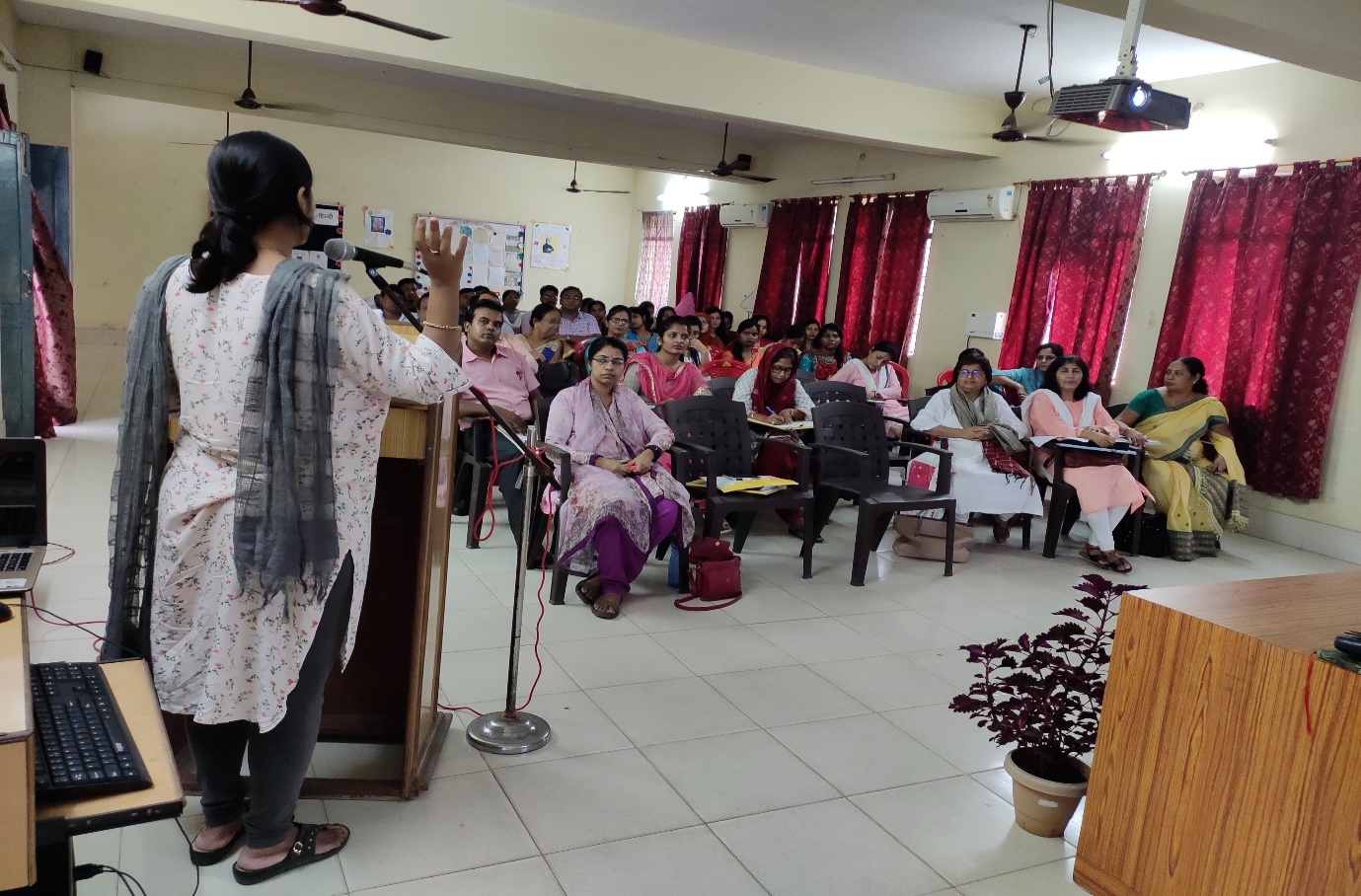 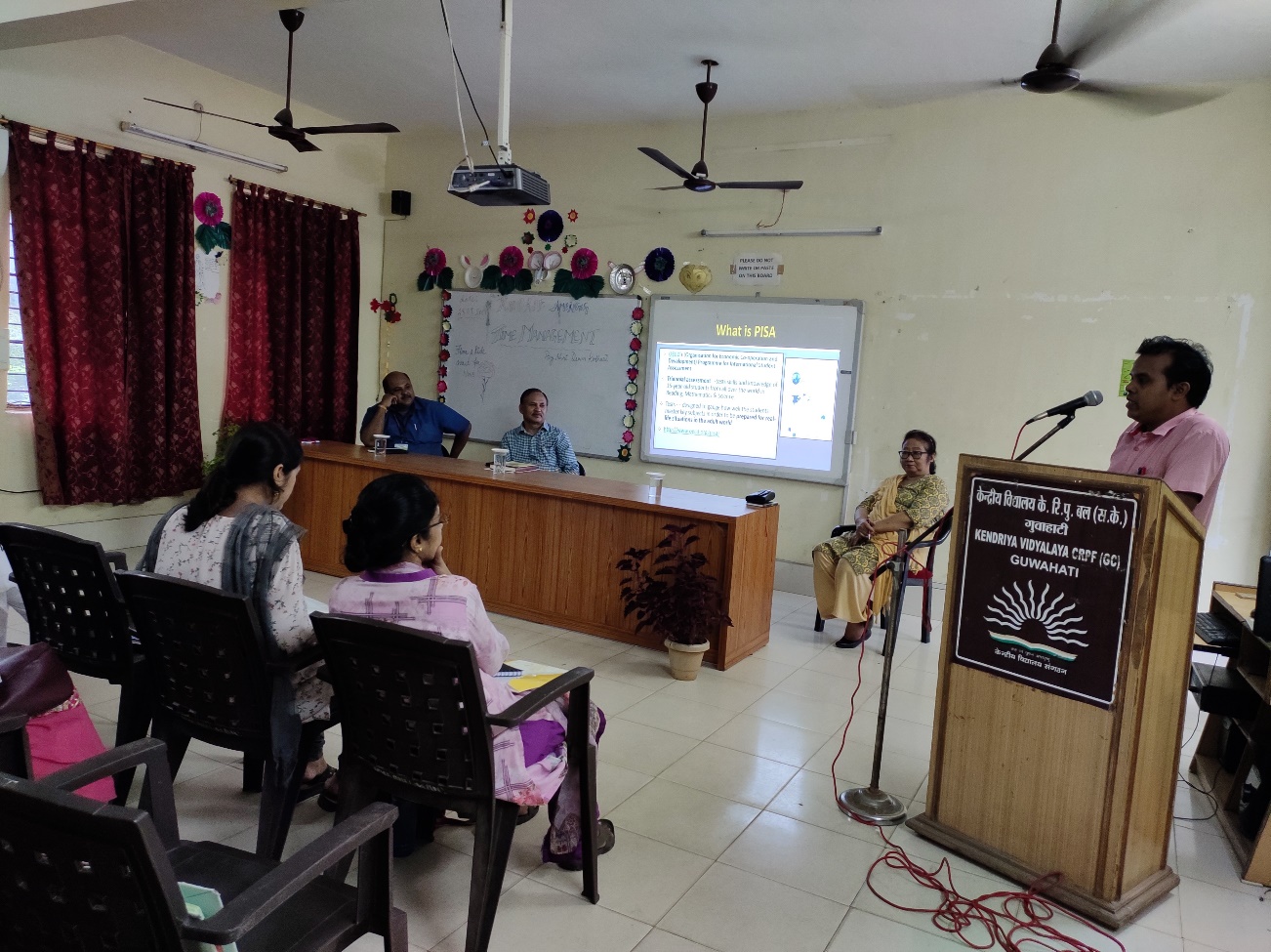 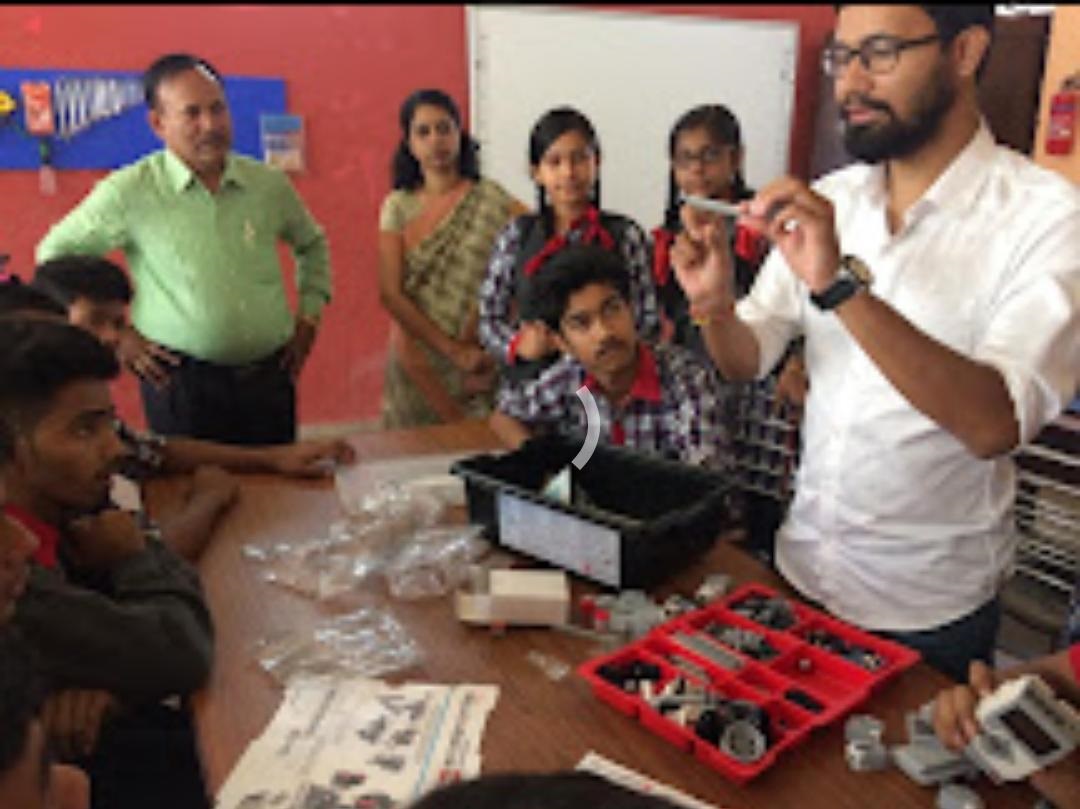 